 REGLEMENT Le présent document définit le cadre de l’appel à candidatures. Il comprend les informations suivantes: Contexte de l’appel à candidatures.Objectifs poursuivis.Qui peut candidater ? Territoire concerné.Modalités de l’accompagnement.Processus et critères de sélection :a. Processus de sélection.b. Critères de sélection et de recevabilité.7. Calendrier.8. Dossier de candidature.Contexte de l’appel à candidaturesLa Ceinture alimentaire Charleroi Métropole (CACM) est un projet soutenu par la Wallonie via la SOWALFIN. Il est piloté par SAW-B, en partenariat avec Espace Environnement et Biowallonie.La CACM mobilise toute une série d’acteurs du territoire depuis la phase de production jusqu’au consommateur final (agriculteurs, associations, chercheurs, entreprises, commerçants, transformateurs, artisans, citoyens, consommateurs, élus locaux...) dans le but de compléter ou créer les filières alimentaires locales promouvant les produits bio locaux.La CACM se veut être une coupole facilitant la création de multiples projets qui poursuivent les objectifs précités. Le premier projet lancé par la CACM est une plateforme logistique (démarrée en juillet 2019 pour la livraison de légumes) qui prendra bientôt le statut de coopérative. La plateforme logistique est actuellement alimentée par quelques producteurs de légumes bio de la région et fournit quelques magasins bio. Le nombre de producteurs et points de vente adhérents ainsi que le type de produits qui y transitent sont amenés à augmenter. Objectifs poursuivisA travers cet appel à candidatures, la CACM a pour objectif de soutenir et d’accompagner des associations qui souhaitent  agir sur deux leviers majeurs : Agir sur la demande alimentaire : accompagner les citoyens vers une transition dans leurs habitudes alimentairesNous attendons, dans le cadre de cet appel, des associations souhaitant développer des projets qui visent à sensibiliser les citoyens à une alimentation saine et locale, et plus particulièrement les publics fragilisés. Il s’agira d’accompagner ces publics dans des habitudes et comportements alimentaires plus durables sur le long terme.Agir sur l’offre alimentaire : accompagner la transition de l’offre sur le territoire de la CACMNous attendons, dans le cadre de cet appel, des associations souhaitant développer des dispositifs de distribution des produits alimentaires locaux et bio, issus de la CACM.L’opportunité est ici donnée de développer des dispositifs aux faibles coûts d’investissement (ex. : groupements d’achats communs, paniers de produits locaux et bio, etc.) et d’étudier les conditions de mise en œuvre de dispositifs opérationnels plus conséquents (ex. : épicerie participative) favorisant l’accessibilité aux produits locaux bio dans le cadre des filières circuits courts de la CACM. Il est important que le développement de tels dispositifs soit couplé à l’accompagnement des citoyens, dans leur diversité, vers des pratiques alimentaires plus durables. C’est la raison pour laquelle nous parlerons de lieux d’animation et de promotion de l’alimentation locale et bio ouverts au public et inclusifs.Qui peut candidater ?L’appel à candidatures s’adresse : à toutes les associations actives sur le territoire de Charleroi Métropole qui, de par leurs missions, organisent des activités d’éducation permanente ou d’insertion sociale et sont au contact direct de collectifs citoyens désireux de développer un projet leur permettant d’avoir accès à une alimentation saine et locale.Exemples d’associations : Associations sans but lucratif (ASBL).Associations de fait (Comités de quartier, conseils de participation, jardins de quartiers, relais de quartier, etc.).Centres publics d'action sociale (CPAS).Maisons médicales.etc.Territoire concerné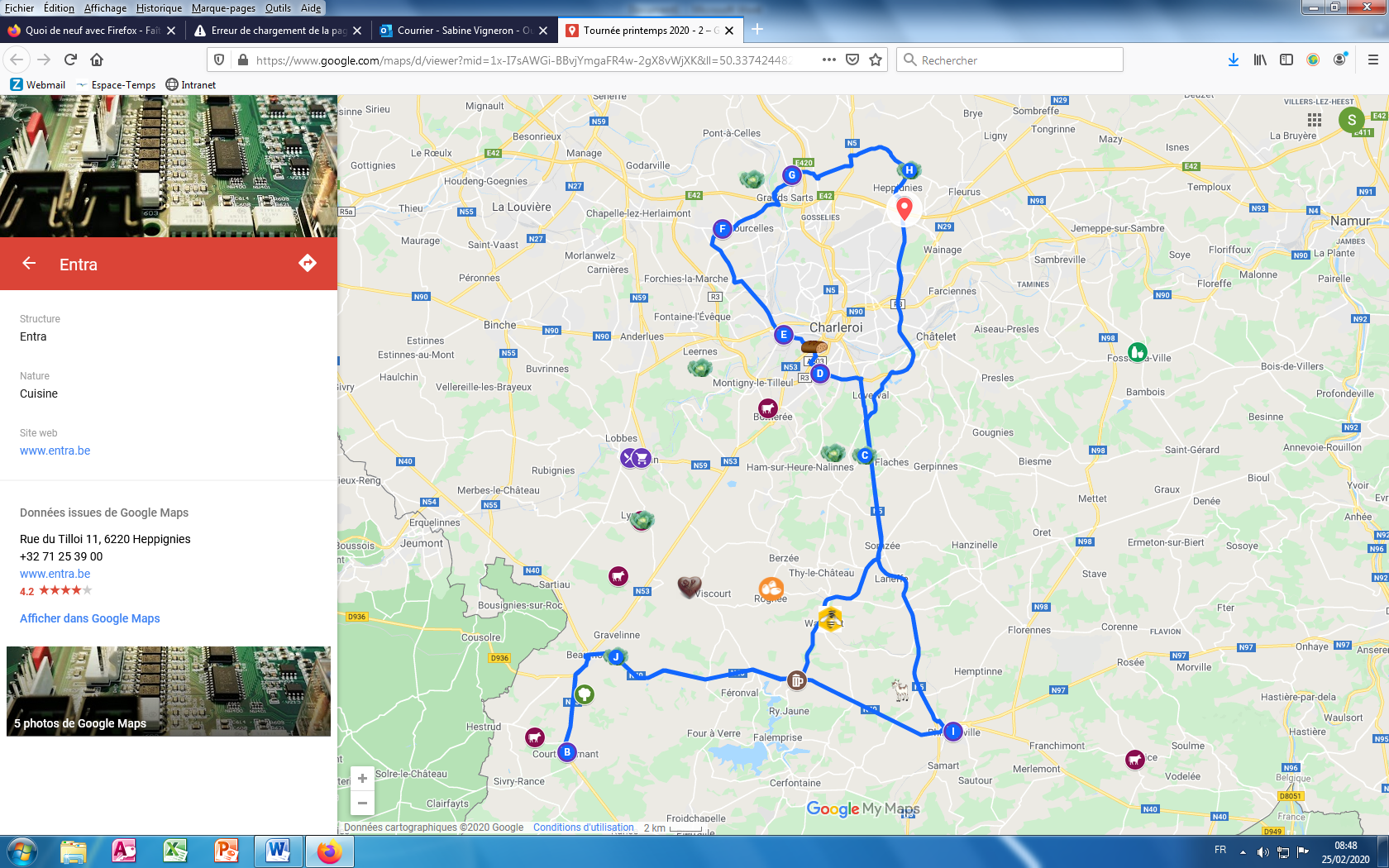 Le territoire concerné est celui de la CACM : il est composé de 29 communes situées dans un bassin de vie autour de la ville de Charleroi, jusqu’y compris le sud de la botte du Hainaut, et plusieurs communes situées en Province de Namur.Actuellement, un dispositif de livraison mis en place par la CACM permet de desservir 5 points de distribution à Charleroi. Le parcours emprunté par le livreur est représenté par le trait bleu sur la carte.Idéalement, les associations qui répondront à cet appel à candidatures se situeront à proximité immédiate de ce tracé.Modalités de l’accompagnementLe présent appel à candidatures vise essentiellement à apporter un accompagnement méthodologique aux collectifs et associations qui souhaitent construire un projet durable autour de l’alimentation locale et bio à l’échelle de leur quartier.L’accompagnement et l’appui méthodologiques seront assurés par des chargés de mission de SAW-B et d’Espace Environnement. Il s’agira principalement d’aider les 3 collectifs et associations retenus à :faciliter les échanges, notamment entre des groupes constitués de citoyens-consommateurs et les producteurs de la CACM, pour favoriser l’intercompréhension des réalités socioéconomiques de chacun ;accompagner des groupes constitués dans des programmes d’activités de type « Défi Familles Alimentation Durable » co-construits avec les bénéficiaires ;animer des processus participatifs en recourant à des techniques d’intelligence collective ;mener des actions de sensibilisation et des formations à l’attention des citoyens ou des travailleurs sociaux ;Impulser la création d’un lieu d’animation et de promotion de l’alimentation locale et bio ;analyser et évaluer le projet afin de pouvoir le répliquer au sein d’autres associations ou de groupes constitués.Processus de sélection et critères de sélectiona. Processus de sélectionLes projets répondant aux critères de sélection seront évalués et sélectionnés par les experts thématiques de SAW-B et d’Espace Environnement. La sélection se fera sur base d’un comparatif entre les différents projets réceptionnés et ce, avec un maximum de 3 structures accompagnées en 2020-2021. Au besoin, il pourra être fait appel à d’autres acteurs de terrain pour sélectionner les collectifs les plus pertinents.b. Critères de sélectionLes collectifs seront sélectionnés suivant les critères suivants :faire preuve d’une grande motivation pour soutenir l’alimentation locale et durable ; s’engager à mobiliser des groupes de citoyens déjà constitués ; à terme, viser la mixité sociale, autrement dit, mobiliser à la fois les usagers de l’association mais aussi des habitants du quartier distincts par leurs revenus ou leurs origines. s’inscrire dans une dynamique de quartier ;présenter une capacité d’accompagnement à long terme (humain et financier) pour garantir la pérennité des acquis du projet; Etre ancré dans le territoire (à travers un lien direct ou indirect aux pouvoirs locaux). Parmi les collectifs qui répondront à ces critères, SAW-B et Espace Environnement veilleront à sélectionner trois collectifs présentant des caractéristiques diverses.N.B. : les publics cibles des projets attendus seront de typologies variées. Par ex. : les membres de l’association, les habitants du quartier, les enfants, les ménages issus de l’immigration, etc.CalendrierJuin 2020 : lancement de l'appel à candidatures4 septembre 2020 : date limite de remise des dossiers de candidatures, par e-mail, à l'attention de : svigneron@espace-environnement.be11/09/2020 : réunion du jury de sélection14/09/2020 : notification des lauréats de l’appel Au plus tôt en octobre 2020 : démarrage des projetsLa proposition de projet doit être remise au plus tard le 4 septembre 2020 à 12h, à l'aide du dossier de candidature complété et signé par les personnes habilitées à engager l'association.Pour plus d’informations :Sabine Vigneron
Chargée de mission, Service Environnement
Espace Environnement asbl
rue de Montigny 29
BE-6000 Charleroi
Tél. : +32 (0)71 509 686 - Portable : +32(0)474 974 937Dossier de candidatureAPPEL À CANDIDATURES 2020 – ASSOCIATIONSPOUR LA REALISATION DE PROJETS DURABLES EN LIEN AVEC LA CEINTURE ALIMENTAIRE CHARLEROI METROPOLE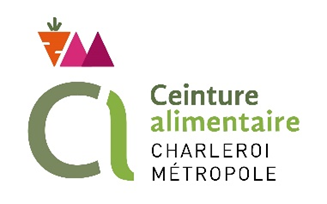 